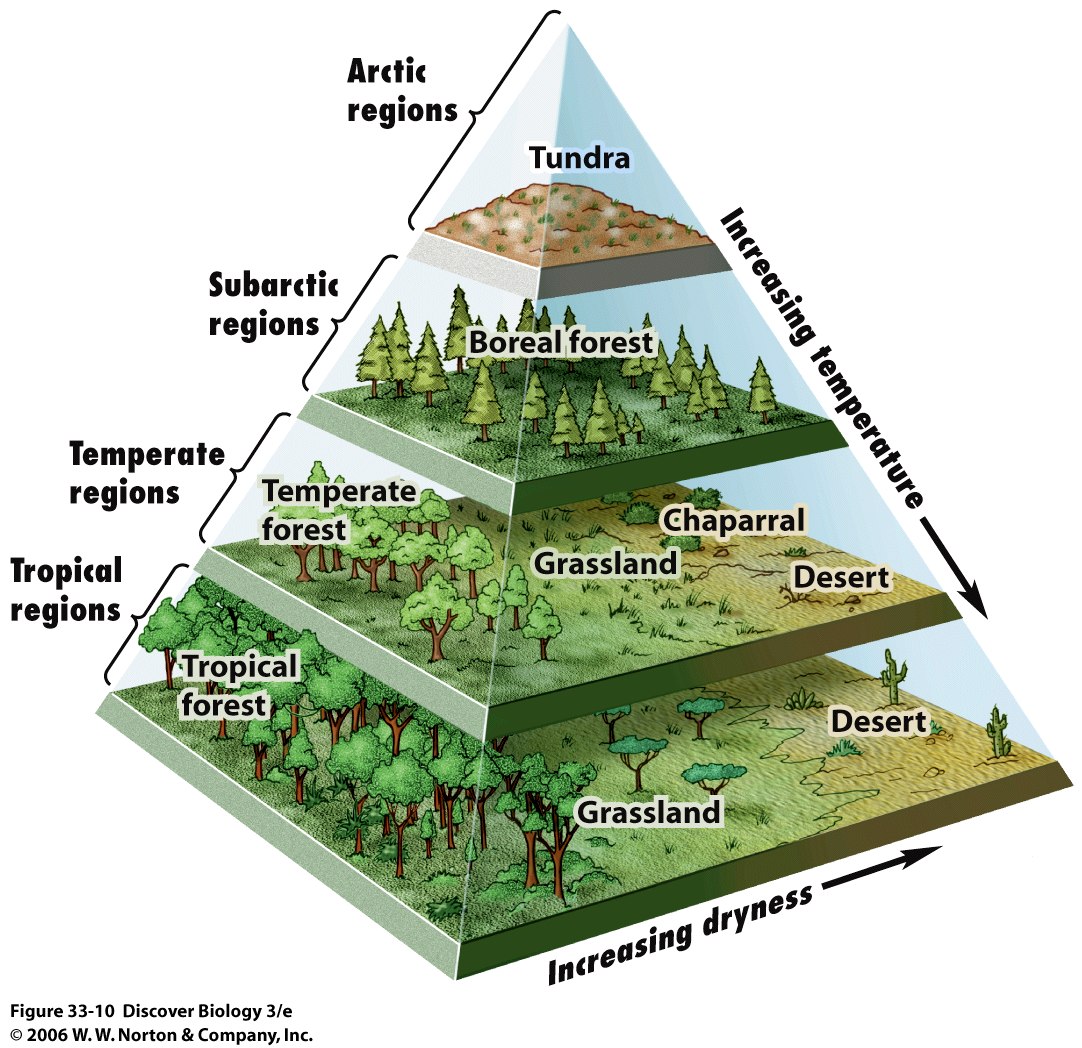 Grade 8 Geography – Ecosystems & BiomesWhat is an ecosystem? What is a biome? According to the diagram above, what is the ideal relationship for plant life the thrive? 